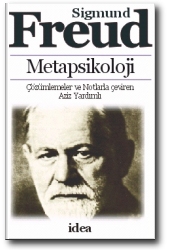 Freud’un Metapsikolojik Metinleri İçin
ÇÖZÜMLEMELER ve NOTLAR
AZİZ YARDIMLIDÜŞLER KURAMINA METAPSİKOLOJİK BİR EK
(1917d [1915]) Uyku Durumu: (Baskıcı) Kişiliğin Soyutlanması 161
Uyku: Uterus Durumunun Yeniden Etkinleşmesi 161
Uyku: Olgusallıktan Tam Bir Geriye Çekiliş Durumu 161
Uyku Durumunda: 1) *Ben* İlkel Narsissizme; 2) *Libido* Sanrısal Doyuma Geriler 161
Uyku Durumu Narsissistiktir (Libidinal Bir Bencillik Durumudur) 162
Narsissizm Bencilliğin Libidinal Bileşenidir 162
Düşlerin Tanı Sağlama Yetenekleri (Ruhsal Hastalık İlkin Düşlerde Yaşanır) 162
Düş Bir Yansıtmadır (İçsel Sürecin Dışsallaştırılması) 162
Düşler Birer Düşünce-Yatırımı Olan Gün-Artıkları Tarafından Uyarılırlar 163
Gün-Artıkları Çözümlemede Gizli Düş-Düşünceleri Olarak Anlatım Bulur 163
Uykudu Durumunda Gün-Artıklarının Erke Yatırımı Uyanıklıkta Olduğundan Daha Zayıftır 163
Düş Oluşumunda Evre 1) Gün-Artıklarının Uyku Sırasına Pekiştirilmeleri Gerekir 163
Uyku Durumunda Öbç ve Bç-siz Arasındaki Sansür Zayıflar, Aralarındaki İletişim Kolaylaşır 163
Narsissistik Uyku Durumunda Bir Çelişki Var: Tüm Yatırımlar Bene Teslim Edilmiştir 163
Tüm Yatırımlar Bende Olunca, Gün Artıklarının İçgüdüsel Pekiştirmesi Olamaz 163
Kuramın Mantığında Bir Değişki Zorunludur 163
Narsissistik Uyku Durumunda Bile Bç-siz Tüm Yatırımından Vazgeçmez 163
Bç-siz´deki Yatırımı Dengelemek İçin Karşı-Yatırım (Anti-Katheksis) Sürdürülür 164
** Uyku Durumunun Tam Çözümlemesi (§ 9 Sonu) ** 164
Gün Artıklarının Direnci Yatırımını Bir Ölçüde Koruyan Bç-siz Dizge İle Öbç Arasındaki İletişime Bağlı 164
Düş Oluşumunda Evre 2) Düş Dileği: Gün-Artıklarındaki Bilinçsiz Dürtüye Anlatım Veren (Ön)Bilinçli İstek 164
Düş Dileği: Gün Artıklarındaki Bilinçsiz, Usdışı, İçgüdüsel İsteğe Anlatım Verir 164
Dilek Dürtüsünün Olası Yazgıları: 1) Öbç´den Bç´ye Geçebilir Mi (Sabuklama Gibi)? Hayır; 2) Bç´yi Atlayıp Doğrudan Motor Boşalım Bulabilir Mi (Uyurgezerlik Gibi)? Hayır; 3) Algıya (Bilince) Doğru Bir Yol İzler 165
Düş Oluşumunda Evre 3)Öbç´den Başlayan Süreç Bç´ye (Algıya) Doğru İlerler 165
Düş Oluşumunda Sözcük Tasarımları Şey Tasarımlarına Geri Alınır (Düşünceler İmgelere Dönüşür) 166
Düş İçeriği Önceleyen Günün Sözel Ve İmgesel Artıklarıdır 166
Düş-çalışması ve Şizofreni Arasındaki Ayrım Nedir? 167
Şizofrenide Sözcükler Düşünceleri (Kavramları) Anlatamazlar (Kavram—Sözcük İlişkisi Libido Tarafından Koparılır) 167
Düşlerde İmgeler Ve Kavramlar Arasında Kopukluk Vardır 167
Düşlerde Sözcük Ve Şey Yatırımları Arasında İletişim Özgürdür; Şizofrenide Değil 167
Düş Süreci Bilinçli Algı Oluşumunda Tamamlanır 167
Sanrısal Dilek Çıldırısı (İmgenin/Tasarımın Somut `Varlığı´ Sanısı) 168
Normal Bilinçte Varlık Kategorisi Duyular Tarafından Aklanır 168
Sanrıda İmgenin Olgusallığı/Varlığı Sanısı Nereden Doğar? 168
Sanrı Bilinçsiz İmgelerin Geriden Gelen Yeniden Dirilişinden Daha Çoğudur 168
Edimsel/Nesnel Algı Ve Öznel Tasarım Ayrımı: Olgusallık Sınaması 169
Olgusallık Sınamasının Doğası Nedir? 169
Olgusallık Sınaması İçsel Ve Dışsal Ayrımının Saptanmasına Dek İndirgenir 170
Olgusallık Sınaması Algının Sağlamlığının Sınamasıdır 170
Olgusallık-Sınaması Duyuların Değil Ama Benin/Usun İşlevidir (Sınananın Kendisi Duyusal Öğedir — Görgücülüğün, Görgül-Fizikçiliğin Vb Kulakları Çınlasın) 170
Uyku Durumunda Olgusallık Sınaması Terkedilir: Bç Dizgesi İmgelerin Varlığını Sorgulamaz 171